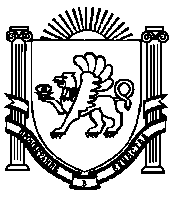       АДМИНИСТРАЦИЯ  ДРОФИНСКОГО  СЕЛЬСКОГО  ПОСЕЛЕНИЯ                       НИЖНЕГОРСКОГО  РАЙОНА  РЕСПУБЛИКИ КРЫМПОСТАНОВЛЕНИЕ 16.04.2020г.                                             № 95-06                                        с. ДрофиноОб исключении сведений в Реестре имущества муниципальной собственности Дрофинского сельского поселения объекта недвижимости.              В соответствии с Федеральным законом от 6 октября 2003 года № 131-ФЗ «Об общих принципах организации местного самоуправления в Российской Федерации», Законом Республики Крым от 31.07.2014 г. №38-ЗРК «Об особенностях регулирования имущественных и земельных отношений на территории Республики Крым», «Положения об организации учета муниципального имущества и ведении реестра муниципального имущества Дрофинского сельского поселения», утвержденного решением Дрофинского сельского совета от31.03.2016г  №4, руководствуясь Уставом  Дрофинского сельского поселения Нижнегорского района Республики Крым, постановлением № 1-06 администрации Дрофинского сельского поселения от 10.01.2020г. «о передаче в собственность земельного участка», администрация Дрофинского сельского поселения                                                            ПОСТАНОВИЛА:1.Исключить из Реестра имущества муниципальной собственности Дрофинского сельского поселения вид объекта недвижимого имущества-       земельный участок- для индивидуального жилищного строительства,       площадью 1751кв.метра       кадастровый номер которого 90:08:030201:833,        по адресу: Республика Крым, Нижнегорский район, с.Стрепетово, ул.Чахмахчана,322. Сектору финансов и бухгалтерского учета обеспечить проведение мероприятий, предусмотренных ведением реестра муниципального имущества.3. Контроль за исполнением настоящего постановления возложить на  зав. сектором –главного бухгалтера Надиевец Т.И..Глава администрации сельского поселения                                                                      Э.Э.Паниев                                                                    ВЫПИСКА                     из реестра муниципального имущества Дрофинского сельского                                     поселения  Нижнегорского района РеспубликиКрым    16.04.2020г                                                                                                         № 5а                      Настоящая выписка из Реестра муниципального имущества Дрофинского сельского поселения содержит сведения об объекте недвижимого имущества –земельный участок для индивидуального жилищного строительства, находящегося в муниципальной собственности, по адресу: с.Стрепетово, ул.Чахмахчана,32и имеет следующие значения:     Глава администрации сельского поселения                                    Э.Э.ПаниевN 
п/п                  Наименование сведенийЗначение сведений1                                 2            31.Реестровый номер муниципального имущества356314260010132.Кадастровый номер90:08:030201:8333.Сведения о правообладателе муниципального недвижимого имуществаШабельник А.К.Пинкевич С.К.4.Наименование недвижимого имуществаЗемельный участок5.Земельный участок  для индивидуального жилищного строительстваКод вида разрешенного использования -2.1.6.Адрес (местоположение) недвижимого имуществас.Стрепетово, ул.Чахмахчана,327.Дата возникновения права муниципальной собственности на недвижимое имущество-15.04.2020г8.Основание возникновения права муниципальной собственности на недвижимое имуществоЗакон: 137-ФЗ от 25.10.2001г,  :38-ЗРКот 31.08.2014г9.Площадь (кв. м)1751 кв.м10.Номер регистрации права муниципальной собственности Дрофинского сельского поселения90:08:030301:530-90/090/2020-111.Балансовая стоимость-12.Кадастровая стоимость-13.Дата прекращения права муниципальной собственности на недвижимое имущество-16.04.2020г14.Основание  прекращения права муниципальной собственности на недвижимое имущество- Пост  94-06от 16.04.2020 15.Сведения об установленных в отношении муниципального имущества ограничениях (обременениях) с указанием и даты их возникновения и прекращения- отсутствуют